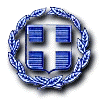 ΕΛΛΗΝΙΚΗ ΔΗΜΟΚΡΑΤΙΑ                                            Καναλλάκι:23-11-2017ΔΗΜΟΣ ΠΑΡΓΑΣ                                                            Αριθμ. Πρωτ: 13197 ΟΙΚΟΝΟΜΙΚΗ ΕΠΙΤΡΟΠΗ                                                                                                                                         ΠΡΟΣ                                                                                               1. Ευθυμίου Σωτήριο                                                                                               2. Καούρη Ιωάννη                                                                                               3. Σίσκα Ιωσήφ                                                                                               4. Ντούσκο Γεώργιο                                                                                                5. Τσούτση Δημήτριο                                                                                                6. Ζαχαριά ΝικόλαοΠΡΟΣΚΛΗΣΗ ΤΑΚΤΙΚΗΣ ΣΥΝΕΔΡΙΑΣΗΣ(Άρθρο 75 του Ν.3852/2010)Καλείστε σε τακτική συνεδρίαση της Οικονομικής Επιτροπής στις 27-11-2017, ημέρα Δευτέρα και ώρα 07:45 π.μ. στο Δημοτικό Κατάστημα στο Καναλλάκι, με τα παρακάτω θέματα ημερήσιας διάταξης:Αναμορφώσεις προϋπολογισμού οικονομικού έτους 2017.Καθορισμός όρων συνοπτικού διαγωνισμού για την επιλογή αναδόχου για την παροχή της υπηρεσίας: Λειτουργία και συντήρηση εγκατάστασης επεξεργασίας λυμάτων Πάργας.Καθορισμός όρων συνοπτικού διαγωνισμού για την προμήθεια: «Προμήθεια υγρών καυσίμων-λιπαντικών για τις ανάγκες του Δήμου Πάργας».Ανάθεση εκτέλεσης έργου: Βελτίωση Βατότητας Δημοτικής Οδού Δ.Δ Αηδονιάς Δήμου Πάργας.Έγκριση πρακτικού δημοπρασίας για την  εκμίσθωση δημοτικού αστικού ακινήτου επί των οδών Σαντοβίτσης 7-9 στην Κυψέλη Αθηνών και εκ νέου καθορισμός  όρων της δημοπρασίας.Έγκριση πρακτικών δημοπρασίας για την εκμίσθωση δημοτικών εκτάσεων στις Τ.Κ Βαλανιδορράχης, Αμμουδιάς και Μεσοποτάμου.Σύνταξη έκθεσης και προέγκριση του απολογισμού,  ισολογισμού και των αποτελεσμάτων χρήσης έτους 2015.Άσκηση ή μη ενδίκων μέσων κατά της υπ’αριθμ.131/2017 απόφασης του ειρηνοδικείου Πρέβεζας.  Άσκηση ή μη ενδίκων μέσων κατά της υπ’αριθμ.132/2017 απόφασης του ειρηνοδικείου Πρέβεζας. Καθορισμός όρων δημοπρασίας για εκμίσθωση χώρου στο Αθλητικό Κέντρο Καναλλακίου για υγειονομική χρήση. Καθορισμός όρων ανοιχτού ηλεκτρονικού διαγωνισμού για την επιλογή αναδόχου  κατασκευής του έργου:  «ΚΑΤΑΣΚΕΥΗ ΔΙΚΤΥΟΥ ΑΠΟΧΕΤΕΥΣΗΣ ΔΗΜΟΣ ΠΑΡΓΑΣ ΣΤΟ «ΚΑΜΙΝΙ» Δ.Κ. ΠΑΡΓΑΣ».Ορισμός δικηγόρου για εκπροσώπηση του Δήμου Πάργας στο Μονομελές Πρωτοδικείο Αθηνών. Έγκριση πρακτικού δημοπρασίας για την εκμίσθωση δημοτικών εκτάσεων για την εγκατάσταση κεραιών κινητής τηλεφωνίας και εκ νέου  καθορισμός όρων.Ανάθεση εκτέλεσης έργου: «Τσιμεντόστρωση δημοτικής οδοποιίας Δ.Ε Πάργας».                                                                                                 Ο ΔΗΜΑΡΧΟΣ                                                                              ΝΑΣΤΑΣ Μ. ΑΝΤΩΝΙΟΣ 